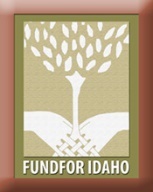 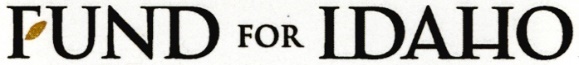 _2024 PERSISTENCE FUND_   Grant Guidelines Grantmaking PhilosophyIn response to this troubled time of social and political unrest, Fund for Idaho’s Persistence Fund is supporting organizations working to overcome the rising tide of intolerance and divisiveness in Idaho. These grants will fund Idaho organizations pushing back against the forces that would remove compassion and justice from our Idaho values. Grant decisions are made by an inclusive, diverse committee of both activists and donors so we assure we tap the wisdom and experience of both the donors AND those actually doing on-the-ground activism. We do this to ensure we make the most strategic grant decisions.Grantmaking GoalsGrant applications are evaluated based on how well they address all three of these grantmaking goals:  Support community-based and/or grassroots activists/advocates work to advance policy change that ensures fairness, integrity, and compassion for all Idahoans.Actively engage those affected by a problem in the process of identifying and pursuing solutions.Promote collaboration with other groups based on identifying issues they have in common.  Grant Funds: Persistence Fund grants provide up to $7,500 to organizations working in concrete ways to push back against the policy changes that endanger immigrant rights, access to health care, disability rights, and cause environmental degradation.Giving PrioritiesThe Persistence Fund supports strategic issue and policy change work by groups organizing in these areas:Human Rights:Empowering and defending marginalized communities to assuring economic fairness, immigrant justice, and access to essential services. Environmental Integrity:Protecting land & people from contamination and destruction.Eligibility: To apply for a grant from the Fund for Idaho, an organization must meet all these criteria:Be based in Idaho and working in Idaho;Have IRS 501(c)(3) status (may be fiscally sponsored) or be a recognized tribal government;  Have an annual operating budget BELOW $300,000 (fiscal agent's budget may exceed $300,000). Restrictions: Fund for Idaho does NOT fund the following: Organizations with an annual operating budget OVER $300,000  Human or Social Services without clear social change goals or issue organizing componentsFederal, state or local government entities. Organizations based outside of Idaho  Individuals Capital Campaigns (construction/renovation)  Scholarships to colleges or universities Any group that practices or promotes partisan or legally defined discriminatory policies relating to race, creed, gender, sexual orientation, gender identity, religion, national origin, age or ability.Application FormsPlease use the links in the Grantmaking section of our website to download the necessary application forms.  Applications are due (postmarked by) May 1, 2024. Please do not waste money on express mail. 